Филиал Республиканского государственного предприятия на праве хозяйственного ведения «Казгидромет» Министерства экологии и природных ресурсов РК по г.Алматы и Алматинской области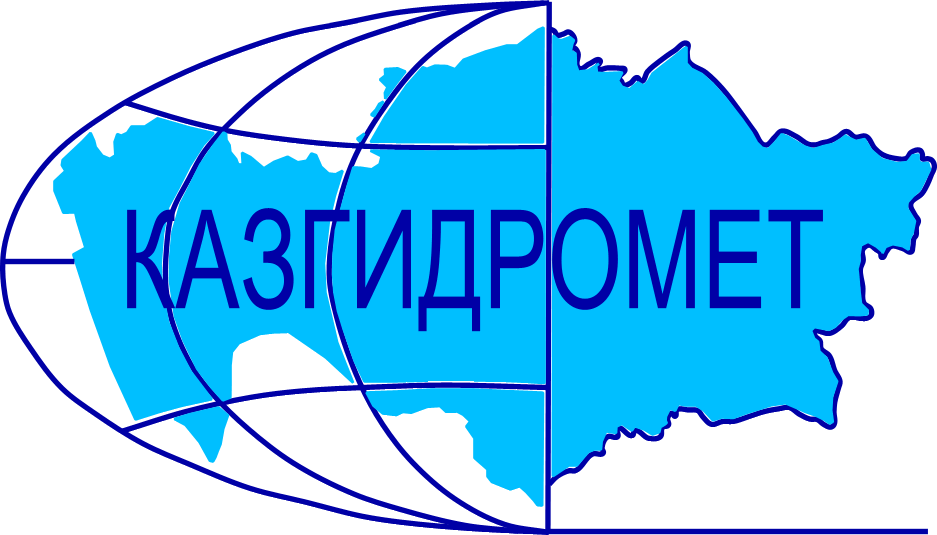 г.Алматы, проспект Абая, 32Ежедневный гидрологический бюллетень № 25Сведения о состоянии водных объектов г.Алматы и Алматинской области по данным гидрологического мониторинга на государственной сети наблюдений по состоянию на 8 час. 25 апреля 2024 годаСведения о водохранилищах Примечание: * - данные отсутствуютДиректор филиала             		                                                                           Т. КасымбекСоставил (а)/Исп.: И. АнцифероваТел.: 2067Қазақстан Республикасы Экология және табиғи ресурстар министрлігінің «Қазгидромет» шаруашылық жүргізу құқығындағы республикалық кәсіпорнының Алматы қаласы және Алматы облысы бойынша филиалыАлматы қаласы, Абай, 32 даңғылы№ 25 Күнделікті гидрологиялық бюллетень Мемлекеттік бақылау желісіндегі гидрологиялық мониторинг деректері бойынша Алматы қаласы және Алматы  облысы су нысандарының 2024 жылғы 25 сәуірдегі сағат 8-гі  жай-күйі туралы мәліметтер. Су қоймалары бойынша мәліметтер Ескерту: * - мәліметтер жоқФилиал директоры		                                                                               Т. ҚасымбекЖасады/Орын.: И. АнцифероваТел.: 2067Название гидрологического постаОпасный уровеньводы, смУровень воды, смИзменение уровня воды за сутки, ±смРасход воды, м³/секСостояние водного объектар.Иле-пристань Добын49034215513р.Иле-164 км выше Капшагайской ГЭС500410-3439р.Иле-уроч.Капшагай5014000582р.Иле-с.Ушжарма3761901р.Иле-1 км ниже ответвления рук.Жидели328210021,0р.Иле-аул Жидели28613334,43р.Иле-протока Суминка548410022,3р.Иле-16 км ниже истока2771740607р.Иле-протока Ир256171-184,0р.Киши Алматы-МС Мынжылки300река пересохлар.Киши Алматы-альпбаза «Туюксу»62654100,43р.Киши Алматы-ниже устья р.Сарысай29025711,04р.Киши Алматы-МП Медеу1361053р.Киши Алматы–г.Алматы24819011,56р.Батарейка-д/о «Просвещенец»986760,31р.Бутак-с.Бутак28725710,57р.Улкен Алматы-1,1 км выше озера Улкен Алматы32929400,23р.Улкен Алматы-2 км выше устья р.Проходной40025831,02р.Кумбел-устье1198721,81р.Проходная-устье31027110,91р.Терисбутак-устье23021300,73р.Каскелен-г.Каскелен337276-13,85р.Каскелен-устье213144515,4р.Талгар-г.Талгар3301680р.Есик-г.Есик29417880,94р.Турген-с.Таутурген180111-67,46р.Узын Каргалы-п.Фабричный160103-14,44р.Курты-Ленинский мост46126364,88р.Шилик-выше вдхр.Бартогай424319817,3р.Шилик-с.Малыбай18636-80,93р.Темирлик-с.Темирлик271203-55,59р.Шарын-уроч.Сарытогай250132247,2р.Текес-с.Текес200138112,0р.Каркара-у выхода из гор256150316,9р.Баянкол-с.Баянкол18074-23,49р.Нарынкол-с.Нарынкол2501791вдхр.Капшагай-г.Капшагай11501139-2вдхр.Капшагай-МС Карашокы11501139-1оз.Улкен Алматы-на северном берегу1062235-7ледоставлёд потемнелНазваниеНПУНПУФактические данныеФактические данныеФактические данныеФактические данныеНазваниеУровеньводы, м БСОбъем, млн. м3Уровеньводы, м БСОбъем, млн. м3Приток, м3/сСброс,м3/сКапшагайское   вдхр.479,0018450478,8818290439582Гидрологиялық бекеттердің атауыСудың шектік деңгейі, смСу дең-гейі,смСу деңгейі-нің тәулік ішінде өзгеруі,± смСу шығыны,  м³/секМұз жағдайы және мұздың қалыңдығы, смІле өз.- Добын айлағы490 34215513Іле өз.- Қапшағай ГЭС 164 шқ  жоғары500410-3439Іле өз.- Қапшағай шатқалы5014000582Іле өз.- Үшжарма ауылы3761901Іле өз.- Жиделі тармағынан 1 шқ төмен328210021,0Іле өз.- Жиделі ауылы28613334,43Іле өз.- Суминка саласы548410022,3Іле өз.- Жиделі тармағынан 16 шқ төмен2771740607Іле өз.- Ир сағасының тармағы 256171-184,0Кіші Алматы өз.- Мыңжылқы МС300өзеннің суы тартылып қалдыКіші Алматы өз.- «Тұйықсу» альпбазасы62654100,43Кіші Алматы өз.- Сарысай өзенінің сағасынан төмен29025711,04Кіші Алматы өз.- Медеу МП1361053Кіші Алматы өз.- Алматы қаласы24819011,56Батарейка өз.- «Просвещенец» демалыс үйі986760,31Бұтақ өз.- Бұтақ ауылы28725710,57Үлкен Алматы өз.-Үлкен Алматы көлінен 1,1 шқ жоғары32929400,23Үлкен Алматы өз.- Проходная өзені сағасынан 2 шқ жоғары40025831,02Күмбел өз.- сағасы1198721,81Проходная өз.- сағасы31027110,91Терісбұтақ өз.- сағасы23021300,73Қаскелен өз.- Қаскелен қаласы337276-13,85Қаскелен өз.- сағасы213144515,4Талғар өз.- Талғар қаласы3301680Есік өз.- Есік қаласы29417880,94Түрген өз.- Таутүрген ауылы180111-67,46Ұзын Қарғалы өз.- Фабричный ауылы160103-14,44Күрті өз.- Ленин көпірі46126364,88Шелек өз.- Бартоғай су қоймасынан жоғары424319817,3Шелек өз.- Малыбай ауылы18636-80,93Темірлік өз.- Темірлік ауылы271203-55,59Шарын өз.- Сарытоғай шатқалы250132247,2Текес өз.- Текес ауылы200138112,0Қарқара өз.- таудан шығар жер256150316,9Баянкөл өз.- Баянкөл ауылы18074-23,49Нарынкөл өз.- Нарынкөл ауылы2501791Қапшағай су қоймасы-Қапшағай қаласы11501139-2Қапшағай су қоймасы-Қарашоқы МС11501139-1Үлкен Алматы көлі-сол жағалауы1062235-7мұзқұрсаумұз қарайдыАтауы Қалыпты тірек деңгейіҚалыпты тірек деңгейіНақты деректерНақты деректерНақты деректерНақты деректерАтауы Су деңгейі,м  БЖКөлем,км3Су деңгейі,м  БЖКөлем,км3Нақты ағын,м3/сТөгім,м3/с Қапшағай су қоймасы479,0018450478,8818290439582